Києво-Печерський ліцей № 171 «Лідер»ПЛАНУВАННЯ виховної роботи та роботи Факультету допрофесійної освіти та розвиваючого навчання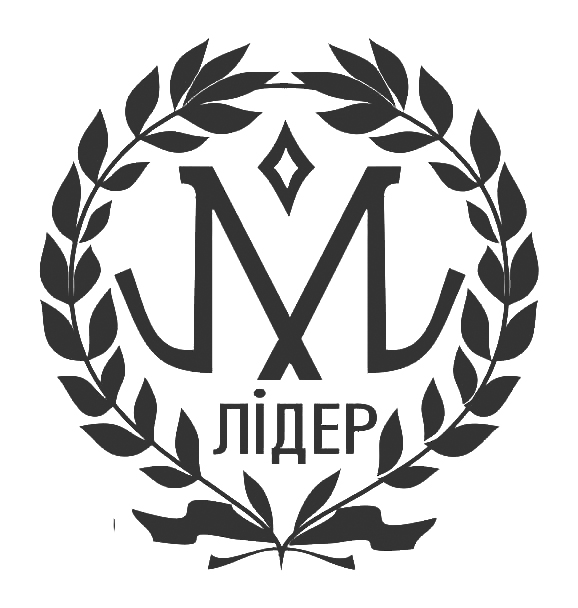 МОДЕЛЬ ПРЕВЕНТИВНОЇ ОСВІТИ В КИЄВО-ПЕЧЕРСЬКОМУ ЛІЦЕЇ № 171 «ЛІДЕР»КИЇВ-2014З досвіду роботи з впровадження заходів превентивної освіти та виховання учнів ліцею.Підготувала:Заступник директора з виховної роботи Києво-Печерського ліцею № 171 «Лідер» - Багінська Алевтина Тадеушівна, вчитель історії, вища категорія, методист.Стаж роботи у школі – 17 років, на посаді заступника директора з виховної роботи – 13 років (з 2001 року) Метою виховної роботи у ліцеї у 2014-2015 навчальному році є формування  в учнів української національної  та патріотичної свідомості, готовності до виконання громадянських і конституційних обов’язків, поваги  до української мови, історичної та культурної спадщини українського народу, як наслідок – формування позитивного іміджу учня, вчителя, навчального закладу.Пріоритетними напрямками виховної роботи  усіх учасників виховного процесу: учнів, батьків, класних керівників, психологічної служби ліцею, виховної служби у 2014-2015 навч. році є:Військово-патріотичне виховання у контексті формування та становлення національної свідомості особистості учня.Громадянське виховання у контексті  усвідомлення своєї історичного минулого та свого місця у сучасному суспільстві.Превентивне виховання у контексті правої освіти та виховання, формування здорового способу життя учнів.Реалізація головної мети оптимально здійснюватиметься через вирішення наступних завдань:Забезпечення можливостей:розкриття дарувань особистісного потенціалу дитини;розвиток критичності мислення;розвиток креативності та переживання відчуття успішності, впевненості у собі й майбутньому суспільства.Актуалізація внутрішніх ресурсів особистості для успішної соціалізації у суспільстві.Підвищення ступеню самостійності дитини, здатності контролювати своє життя і більш ефективно вирішувати проблеми, що виникають.Актуалізація соціально-психологічних та соціально-культурних функцій сім’ї, колективу педагогічного та дитячого, кожної конкретної особистості.Створення оптимальних умов для позитивного  фізичного та морального розвитку дітей.

     Превентивно освіта та виховання – достатньо успішна система підготовчих, попереджувальних та профілактичних заходів педагогів, практичних психологів, соціальних педагогів та адміністрації ліцею,  з метою запобігання формуванню негативних (шкідливих) звичок, рис характеру, проявів асоціальної поведінки учнів підліткового віку та організація належного догляду за їх діяльністю.До завдань, які ставить перед собою превентивне виховання у ліцеї, передусім належить формування високоморальної свідомості учнів, яка є головним чинником,що впливає на вибір способів на основі морально – правових знань, уявлень, поглядів, переконань, почуттів, які склалась у нашому суспільстві і становлять суспільну свідомість, що має вирішальний вплив на формування індивідуальної свідомості.

        Одним із завдань превентивної освіти та виховання є формування в учнів моральних почуттів, які б регулювали їхню поведінку: почуття законності обраної мети, правомірності шляхів і засобів їх реалізації, справедливості, відповідальності  за свої вчинки.

      Другим завданням превентивної орсвіти та  виховання учнів є вироблення у них навичок і звичок високоморальної поведінки. Оскільки у кінцевому підсумку вся виховна робота спрямовується на формування соціально активної, соціокультурної  особистості.

       Третім завданням превентивної освіти та  виховання є формування в учнів активної позиції у соціальній сфері, тобто негативного і терпимого ставлення до проявів девіантної поведінки іншими та аморальних вчинків, прагнення взяти участь у боротьбі з цими негативними явищами, які, на жаль, ще мають місце у нашому житті, вироблення вміння протистояти негативним впливам.
       Четвертим завданням превентивної освіти та  виховання, яке є пріоритетним напрямком виховної роботи, є подолання у свідомості окремих учнів помилкових навичок і звичок поведінки, які сформувалися внаслідок помилок і недоліків у вихованні зі сторони батьків, педагогів, старших.
       Адміністрація та педагогічного колектив у ліцеї ретельно планують і  проведять значну організаційно – управлінську, методичну роботу зі вказаної теми.

З метою психологічного забезпечення превентивного виховання у ліцеї з 1991 року протягом працює практичний психолог. Нині психологічний супровід у ліцеї забезпечують два практичних психолога, соціальний педагог, класні психологи у 1-6 класах. У ліцеї створена потужна ланка виховного процесу – Соціально-психологічна служба. Практичні психологи систематично проводять навчальні семінари, практикуми та тренінги з впровадження психологічних прийомів у навчально-виховний процес, реалізуючи довготривалий проект «Вчитель-психолог»;, надають консультативну допомогу сім’ям учнів,  що потребують посиленої педагогічної уваги та психологічного супроводу. Наприклад, Теми семінарських занять для класних керівників на 2014-15 н.р.Психологічний та соціальний супровід навчально-виховного процесу у ліцеїГоловна мета:психологічне забезпечення  та соціально-психологічний супровід ліцеїстів навчально-виховного процесу у Києво-Печерському ліцеї № 171 “Лідер”,  впровадження психологічних прийомів у навчально-виховний процес.Основні завдання:максимальне сприяння особистісному розвитку учнів ліцею, їх соціалізації;формування психологічної готовності до життєвого самовизначення;створення умов для розвитку здібностей і задоволення освітніх інтересів учнів з урахуванням їхніх індивідуальних особливостей і можливостей;психологічна допомога всім суб’єктам освітнього процесу, введення їх в системну діяльність, спрямовану на досягнення освітніх цілей навчального закладу.Психологічна служба ліцею у 2014/2015 навч. р. продовжує свою роботу в організації освітнього процесу, а саме ставить перед собою такі завдання:допомагати вчителям, надавати консультації, проводити психологічні семінари, тренінги;надавати допомогу учням, учителям, батькам, адміністрації у вирішенні питань навчання та виховання дітей;проводити психолого-педагогічну діагностику дитячої готовності до освіти, психодіагностика у виборі профілю навчання згідно з рівнем індивідуального розвитку;допомога класним керівникам у вирішенні психологічних проблем учнів, регуляції відношень дітей у колективі, надання інформації для проведення батьківських зборів, надання індивідуальних результатів по кожному учню класу;виявляти та працювати з вихованцями, які потребують розвивально-корекційної роботи , надавати їм необхідну психолого-педагогічну підтримку;продовжувати розвивати у вчителів, батьків потреби у набутті й використанні знань про психічний розвиток дітей на кожному віковому етапі ;додержуватися педагогічної етики та етичного кодексу психолога, поважати гідність дитини, захищати її від будь-яких форм насильства, пропагувати здоровий образ життя;посилити роботу над індивідуальними консультаціями з батьками, ефективна організація роботи телефону «Довіра».Заходи по реалізації основних напрямків:Розробка та затвердження плану та графіка роботи психологічної служби: на день, на півріччя, на рік.Психопрофілактична й просвітницька робота серед вчителів та батьків.Впровадження психологічних прийомів у навчально-виховний процесРобота з батьками.Виступи на батьківських зборахІндивідуальні консультації батьків.Телефон  довіри.Робота з батьками, діти яких мають психологічні проблеми.Робота з батьками, які мають подібні проблеми .На сучасному етапі розвитку суспільства система освіти переживає творчий пошук ідеальної особистості майбутнього. Швидко-ускладнені перетворювання на виробництві та у суспільстві вимагають високий рівень розвитку особистості. Але , на наш погляд, високий рівень інтелектуального розвитку повинен поєднуватися з високим рівнем духовного розвитку.Гармонійна особистість, в якій  поєднується високий інтелект та моральне ставлення до себе, до оточуючих, до світу загалом, є ідеалом , до якого ми прагнемо в учбово-виховному процесі нашого учбового закладу. Ми вважаємо , що саме на таку особистість буде попит у сучасному суспільстві.Попит на особистість:високого рівня інтелектуального та загального культурного розвитку;з певними вимогами до моральних якостей особистості (толерантність, адаптивність, сприйняття);У зв’язку з таким уявленням бажаного результату ми пропонуємо співробітництво всіх учасників учбово-виховного процесу. Здійснення якого ми пропонуємо за такими напрямками діяльності:1. Організація роботи з батьками  у проекті «Школа успішного батьківства » , з метою допомоги у покращенні стосунків та взаєморозуміння батьків зі своїми дітьми різних вікових категорій, а також підвищенні рівня педагогічної компетентності батьків при вирішенні різних проблемних ситуацій, допомоги батькам для покращення психологічного клімату у сім’ї.    2. Робота з вчителями та класними керівниками у проектах «Вчитель-психолог»,  «Класний психолог», з метою підвищення рівня педагогічної компетентності , при вирішенні різних ситуацій, які виникають в учбово-виховному процесі .3. Впровадження психологічних методів та прийомів у навчально-виховний процес в рамках діяльності науково-дослідної лабораторії «Психологія розвитку особистості».Робота з педагогічним колективом.Виступи на педагогічних радах, методоб’єднаннях.Індивідуальні консультації вчителів.Семінари класних керівників.Робота з вчителями кафедр у процесі реалізації програми «Вчитель-пмихолог». Консультації класних керівників по проблемах класу, учнів.Ознайомлення з психолого-педагогічною літературою.Проведення психотренінгів, семінарів. Робота психолога над саморозвитком, вдосконаленням кваліфікації.Ознайомлення вивчення та впровадження новітніх методик.Брати участь у районних та міських семінарах практичних психологів,         соціальних педагогів.Розробка нових проектів роботи  з учнями, вчителями, батьками.Розробка щоденного плану роботи.Постійно оновлювати методичними порадами інформаційний куточок     “Практичний довідник для батьків ”,  “Інформація”Помісячний план роботи практичного психолога.Робота в рамках діяльності науково-дослідної лабораторії «Психологія розвитку особистості».Календарний план та тематика проведення батьківських зборів на 2014/2015 н.р.Загальна тематика:«Психологія розвитку особистості: Формування позитивного ставлення до навчання. Воля. Мотивація. Творче мислення» ».Організація превентивного (правоосвітнього) виховання  у 2014-2015 навчальному році 	 Превентивне виховання - це діяльність, яка забезпечує теоретичну і практичну реалізацію заходів, спрямованих на запобігання й подолання відхилень у поведінці школярів, розвитку різних форм їхніх асоціальних, аморальних вчинків:-правопорушень (схильності до агресій, крадіжок, брехні та інших вад);-екологічної брутальності та егоцентризму (ставлення до всього, що оточує, як до засобу й сировини для задоволення особистих примітивних потреб);статевих відхилень та їхніх наслідків (статевої розпусти, венеричних хвороб, статевого насильства тощо);-поганих звичок (алкоголізму, наркоманії, токсикоманії, тютюнопаління);важких психологічних та психічних станів з наслідками (депресії та суїциду, акцентуації та загострення психопатичних тенденцій тощо).Сутність та мета превентивного вихованняМета превентивного виховання полягає у досягненні сталої відповідальної поведінки, сформованості імунітету до негативних впливів оточення.Сутність превентивного виховання полягає у комплексному цілеспрямованому впливі на особистість, формуванні здорового способу життя, навичок відповідальної поведінки, вироблення в неї імунітету до негативних впливів соціального оточення, профілактику негативних явищ у поведінці дітей та молоді.Створення цілісної системи превентивного виховання неповнолітніх диктується:-потребами суспільства. Усі зацікавлені у збереженні та розвитку здорового молодого покоління- нашого майбутнього,-бажанням допомогти дітям,що опинились у кризовій ситуації.сучасними вимогами до побудови громадянського суспільства в Україні та ін.Критерії ефективності інтерактивних превентивних технологійДо критеріїв ефективності превентивних технологій можемо віднести:- позитивні тенденції у молодіжному середовищі та підвищення показників умінь та навичок щодо здорового способу життя. уміння запобігати негативним явищам у молодіжному середовищі,- підвищення знань з превентивної освіти- особистісний розвиток молоді- стабільна динаміка зміцнення здоров"я школярів- розробка та ефективна дія нормативно-правової бази в системі національної освіти у питанні превентивного виховання- налагодження еонтактів з міжнародними організаціями у процесі проведення спільних заходів та проектів з проблеми превенції- реальна робота усіх структур: школи, позашкілля, служб соціальної роботи, органів учнівського самоврядування, молодіжних громадських об"єднань та ін. у сфері профілактики негативних явищ у молодіжному середовищі.Превентивно орієнтована освітаПревентивна освіта стає дедалі значимою функцією протидії негативних явищ. Розробка і використання різноманітних освітніх програм стає одним із цільових програмних завдань таких організацій як ЮНЕСКО,ПРООН, ООСНІД, МОП. Побудована як технології інтерактивного навчання, зокрема через міжнародну кооперацію соціальної реклами ,тренінгів, семінарів і конференцій превентивна освіта створює єдиний простір протидії негативним явищам. Це так коротко на європейському рівні.В Україні на розвиток превентивної освіти спрямовані Державна програма "Освіта ХХ1 ст", Національна доктрина освіти, концепції громадянського виховання та концепція превентивного виховання.Превентивне (правовоосвітнє) виховання передбачає реалізацію заходів, спрямованих на попередження злочинів і злочинності, вдосконалення способу життя учнів без порушень норм моралі; розвиток умов, що сприяють збереженню здоров'я та життя дітей, виявлення негативних змін у поведінці учнів, вивчення причин і умов, що сприяють скоєнню злочину, попередження їх подальшого розвитку; організацію змістовного дозвілля, поліпшення роботи з підлітками з девіантною поведінкою, надання їм допомоги в самовихованні.Метою є формування правової свідомості на основі правових знань, уявлень, переконань, що склалися в нашому суспільстві, почуттів, що регулюють поведінку, почуття законності обраної мети, правомірності шляхів її реалізації, справедливості, активної протидії порушникам законів нашої країни; докорінне підвищення правової культури всіх учасників навчально-виховного процесу; формування здорового способу життя, попередження асоціальних проявів серед учнів, профілактика вживання наркогенних речовин.Здійсненню превентивного виховання сприяють психолого-педагогічна профілактика та корекція відхилень у поведінці учнів, використання нестандартних форм виховання, забезпечення зайнятості та змістовного відпочинку дітей під час канікул, допомога соціальне дезадаптованим категоріям дітей, профілактика дитячої бездоглядності, просвітницька робота щодо запобігання протиправній поведінці, наркоманії, алкоголізму, захворюваності на ВІЛ СНІД та хворобам, що передаються статевим шляхом; правильне статеве виховання 
         Одним із пріоритетних напрямків виховної роботи є сприяння творчому розвитку особистості. Він спрямований на розвиток власних спостережень, пізнавальних інтересів у певній галузі знань до технічної творчості, моделювання, винахідництва, сприяння інтелектуальному, емоційному та естетичному розвитку школярів, уміння бачити пізнавальні проблеми у сфері науково-технічної, художньої, декоративно-прикладної творчості, еколого-натуралістичній, туристсько-краєзнавчій, фізкультурно-спортивній діяльності.Основними шляхами розвитку дитячих обдарувань є оптимально-побудований навчально-виховний процес, раціональна організація позаурочних форм роботи та ефективна взаємодія сім'ї і школи.Ці напрями виховання тісно взаємопов'язані між собою і утворюють цілісну систему, яка забезпечує виховання всебічно розвиненої особистості - вільної, гуманної, духовно і творчо зрілої, фізично досконалої, громадянсько-відповідальної і мужньої, ініціативної і активної, здатної до вирішення складних проблем, готової до самооцінки і самовиховання.Складний процес виховання здійснюється за допомогою різноманітних форм роботи, вибір яких залежить від змісту та завдань виховної роботи, вікових особливостей вихованців з урахуванням основних напрямків діяльності школярівСучасна загальноосвітня школа має безліч проблем, і найболючіша серед них – зростаючі труднощі у вихованні дітей та підлітків, збільшення правопорушень і злочинів серед неповнолітніх. Число дітей групи ризику, тобто тих, кого ми називаємо важкими, різко зросло. Частіше проявляється грубість у ставленні до вчителів та батьків, недисциплінованість на уроках, прогули, бродяжництво, крадіжки, хуліганство, пияцтво. На жаль, ці факти мають місце і в нашому навчальному закладі.	 Постала необхідність відповісти на запитання, яка сучасна природа цих негативних явищ, у чому їх причини? Чому не дає бажаного ефекту виховна робота? Чому падає інтерес до знань , змістовного проведення вільного від навчання часу?  На що в першу чергу потрібно звернути увагу педагогу, класному керівникові…? Для успішної боротьби з правопорушеннями учнів необхідна грамотна, послідовна робота по корекції відхилень у поведінці дітей, глибокий аналіз факторів, причин і обставин, які обумовлюють, спричиняють правопорушення. Завдання профілактики і корекції відхилень у поведінці неповнолітніх вимагають поглиблення знань вихователів і вчителів у структурі цих явищ, причинах і факторах їх походження. Тому стає дуже важливим виявити такі ознаки поведінки дитини, які б могли служити основою для встановлення ризику виникнення дезадаптації поведінки  неповнолітніх. Ця робота повинна проходити поетапно:Визначити суть проблеми профілактики правопорушень  серед неповнолітніх.З’ясувати причини і фактори, що викликають неадекватно поведінку дітей і підлітків.Проводити психолого-педагогічну діагностику відхилень у поведінці неповнолітніх.Визначити шляхи корекції відхилень (корекційну роботу повинен проводити спеціалісти – психолог, соціальний педагог).Впровадження такої програми повинно бути комплексним, мати свою систему, та напрямки:Робота вчителів – предметників.Робота класного керівника.Взаємодія з батьками.Індивідуальна та групова робота практичного психолога, соціального педагога.Залучення до роботи фахівців відповідних служб та органи.Способи правового виховання:— правова освіта (або інакше: правовий всеобуч);— правова пропаганда;— юридична практика державних органів та інших організацій (наприклад, правовиховна діяльність суду, прокуратури, органів внутрішніх справ, юстиції, адвокатури і т.д.);— правомірна поведінка дітей, їх особиста участь у здійсненні (реалізації) та охороні правових норм;— самовиховання та самоорганізація.Шляхи реалізації :Брати участь у проведенні щорічного конкурсу з правових знань серед учнів 9-11 класів "Права дитини"                                                                                                                                                                                                                                                                                        Вчитель правознавства, практичний психолог  2014-2015 н.р.Запроваджувати у школі проведення нових ігрових, дискусійних заходів для юнацтва: проведення рольових ігор, Брейн-рингів, дебатів, ток-шоу, уроків ввічливості, тренінгів "Закон і я", "Молодь і право".Педагог-організатор, практичний психолог, соціальний педагог, класні керівники 2014-2015 н.р.Участь у проведенні конкурсу серед навчальних закладів на кращу програму правового виховання для позакласної роботи з учнями 1-11 класів.Виховна служба ліцею, щорічноСтворити лекторські групи старшокласників для проведення правового лекторію з учнями 1-7 класів.Вчитель правознавства, члени ЛІГ 2014-2015 н.р..Проводити щорічно тижні правових знань.                                                            Вчитель правознавства, вчителі історії  2014-2015 н.р..Продовжувати та удосконалювати роботу Координаційної  Ради у справах
дітей.                                                                                         Голова ради 2014-2015 н.р.Залучати до роботи з неповнолітніми працівників правоохоронних органів, продовжувати проведення правового лекторію                                                     Соціальний педагог, практичний психолог, класні керівники 2014-2015 н.р..Здійснювати внутрішкільний облік та систематично інформувати службу у справах дітей про неблагополучні сім'ї та учнів школи, схильних до правопорушень та бродяжництва.                                                                           Виховна служба , соціальний педагог,практичний психолог 2014-2015 н.р.Удосконалювати систему надання соціально-психологічної допомоги
підліткам, схильним до правопорушень, та сім'ям, що потребують
соціальної підтримки.Практичний психолог, педагог-організатор,  соціальний педагог, 2014-2015 н.р.. Психолого-педагогічна діагностика учнів з неблагополучних сімей, схильних до правопорушень.                                                           Психолог, соціальний педагог, педагог-організатор 2014-2015 н.р.Проводити анкетування, тестування, соціологічні опитування "Молодь і протиправна поведінка" з метою вивчення правової обізнаності учнів.Психолог, соціальний педагог, класні керівники, 2014-2015 н.р..Створювати умови для праці, залучати до громадських робіт, гуртків, секцій підлітків, які опинились в особливо складних умовах.Класні керівники, соціальний педагог, керівники гуртків 2014-2015 н.р.Здійснювати облік місцезнаходження на канікулах дітей схильних до правопорушень,сприяти їх зайнятості.         Соціальний педагог, практичний психолог, педагог-організатор 2014-2015 н.р.Розглядати питання правової освіти і виховання на засіданнях педагогічної ради, методичного об'єднання класних керівників, Координаційної ради у справах дітей, учнівського самоврядування, батьківського комітету ліцею і класів, батьківських зборах.                               Адміністрація, класні керівники,    голови батьківських комітетів, президент учнівського самоврядування, 2014-2015 н.р.Вивчати та запроваджувати кращий національний та зарубіжний досвід з питань правової освіти та виховання, профілактики бездоглядності та правопорушень серед неповнолітніх, їх соціальної реабілітації в суспільстві.Виховна служба , соціальний педагог,практичний психолог, класні керівники 2014-2015 н.р..Тематика виховних годин з правого та превентивного виховання на 2014-2015 н.р. (третій тиждень місяця)Родинно-сімейне виховання. Робота з батьківською громадськістю у 2014-2015 н.р..Проект „Школа успішного батьківства”.Основною метою роботи з батьківським колективом у 2014-2015 н.р. є створення  умов для конструктивної взаємодії педколективу та батьківської громадськості у рамках проекту „Школа успішного батьківства” є питання розвитку особистості  та виховання моральних та духовних цінностей дитини, а саме створення психолого-педагогічних умов формування соціально зрілої творчої особистості за орієнтирами (див. схему):1. Підвищення психолого-педагогічних знань батьків.2. Залучення батьків до громадськості та виховання.3. Залучення батьків до громадського управління школою. 4.Залучення батьків до створення єдиної системи првентивної освіти та виховання у ліцеїЗагальною темою батьківських зборів на 2014-2015 навчальний рік – «Формування позитивного ставлення до навчання. Воля. Мотивація. Творче мислення». У навчальному році планується проведення чотирьох загальноліцейних батьківських зборів з впровадженням інтерактивних технологій та психологічних прийомів за означеними підтемами:1. І-ші загальноліцейні батьківські збори (вересень 2014 року) – «Роль родини в розвитку моральних якостей дитини»2. . ІІ-гі загальноліцейні батьківські збори (листопад 2014 року) – «Види мотивів та мотивації навчальної діяльності»3. ІІІ-ті загальноліцейні батьківські збори (січень 2015 року) – «Розвиток вольових якостей особистості»4. ІV-ті загальноліцейні батьківські збори (квітень 2015 року) – «Розвиток творчого мислення як складова  успішності особистості»У роботі з батьками слід використовувати як традиційні,  так інноваційні методи і прийоми роботи з батьками:1. Традиційні методи і прийоми роботи - спостереження, бесіди, анкетування, учнівські твори-роздуми.2. Інноваційні форми роботи – педагогічний десант (виступ педагогів в організаціях, де працюють батьки), дерево родоводу (зустрічі поколінь, роздуми над проблемами виховання), родинний зміст (збори дітей, батьків, членів родини), сімейна скринька (добірка матеріалів з позитивним досвідом родинного виховання), народні світлиці (спільне проведення традиційних спілкувань), дні довіри (у вибрані дні батьків – лікарі, батьки-юристи  проводять консультації), аукціон педагогічних ідей (обмін досвідом родинного виховання), батьківські педагогічні ринги (спільне розв’язання проблем), батьківські педагогічні тaбу (спільне обговорення шляхів виходу із кризових ситуацій), психологічні тренінги, збори-практикуми, збори-діалог.Батьківські збори проводяться за стандартною (традиційною) схемою або ж,  використовуючи інноваційні виховні  методи у роботі з батьківською громадськістю за видами :Організаційні, тематичні , поточні (рекомендовані для І-их, ІІІ-тіх); Збори – диспути, збори - конференції, збори-практикуми ,  зустрічі поколінь, батьківські клуби (рекомендовано для ІІ-гих, ІV-тих);Збори-концерти, батьківські вечори (рекомендовано для ІІІ-тіх)      Збори-семінари;      Педагогічні роздуми, батьківські ринги (рекомендовані для І-их);     Підсумкові батьківські збори (рекомендовані для ІІІ-тіх) . Особливу задачу у роботі з батьківською громадськістю повинні вбачати у ідеї колективізму: батьки повинні бути активними учасниками шкільного процесу: посилення роботи батьківських комітетів, залучення батьків до позашкільного, життя, максимальна поінформованість про основні заходи, що відбуваються в ліцеї виражені через основні напрямки роботи.Родина с основою держави. Родина, рід, родовід, народ - такий шлях розвитку кожної людини, формування її національної свідомості й громадянської зрілості. Родинне виховання - це природна і постійно діюча ланка виховання, що обумовлює розвиток людини на всіх стадіях її життя. Тому у своїй виховній діяльності система освіти має спиратися на сім'ю, підвищувати її психолого-педагогічну культуру, активно впливати на взаємини між її членами.Основними завданнями родинного виховання є:- виховання фізично й морально здорової особистості, забезпечення необхідних екосоціальних умов для повної реалізації можливостей розвитку дитини (генотипу), повноцінного психічного та духовного її становлення, формування навичок здорового способу життя;- створення атмосфери емоційної захищеності, тепла, любові, взаєморозуміння, чуйності, доброзичливості, належних умов для засвоєння базових моральних цінностей та ідеалів, культурних традицій, етичних норм взаємин між близькими людьми і в суспільному оточенні, виховання культури поведінки, здатності піклуватися про молодших і немічних;- забезпечення духовної єдності поколінь, збереження родинних традицій, сімейних реліквій, вивчення родоводу, прилучення дітей до народних традицій, рідної мови, звичаїв, обрядів, виховання в них національної свідомості і самосвідомості; - виховання поваги до законів, прав і свобод людини, розвиток громадянської і соціальної відповідальності;- залучення дітей до світу знань, виховання поваги до науки, школи і вчителя, розвиток прагнення до освіти й творчого самовдосконалення;- включення в спільну побутову та господарську діяльність, розвиток рис творчої працелюбної особистості, формування почуття власності та навичок господарювання;- формування естетичних смаків і почуттів, уміння розрізняти прекрасне і потворне в мистецтві і житті, забезпечення умов для практичної творчої діяльності дітей;- статеве виховання дітей, розвиток моральної чистоти, поваги до жінки, почуття дружби, кохання, підготовка до подружнього життя, прищеплення навичок виховання дітей у сім'ї; - розвиток внутрішньої свободи, здатності до об'єктивної самооцінки і саморегуляції поведінки, почуття власної гідності, поваги до себе, відповідальності за свої вчинки, здатності до морального самовдосконалення.Традиційними формами роботи з батьками у ліцеї є:Індивідуальні - запрошення до ліцею, індивідуальна педагогічна бесіда, консультування, листування, дні відкритих дверей.Групові - зібрання батьківського активу, групові бесіди, консультації, батьківські консиліуми.Колективні -  лекції, бесіди, науково–практичні конференції, вечори питань і відповідей, загальноліцейні батьківські збори, збори-концерти, конференції з обміну досвідом, зустрічі за “круглим столом”, диспути, педагогічний всеобуч.Напрямки роботи з батьківською громадськістю:1. Організаційний  - формування вищих батьківських органів у ліцеї та планування їх роботи спільно з педагогічним колективом у проекті „Трикутник”  (Піклувальна рада, Опікунська рада).2. Інформаційний – максимальна поінформованість батьків, про стан навчання та виховання дитини, регулярні зустрічі, розмови. 3. Соціально-педагогічний – вивчення особливостей сім’ї, складання соціально-педагогічного портрету кожної сім’ї, виявлення сімей, які потребують особливої педагогічної уваги.4. Просвітницький – підготовка та проведення спільно батьківських зборів у проекті „Школа успішного батьківства” , замовлення тематичних зустрічей у роботі клубу „Діалог”.5. Профілактичний – індивідуальна робота з батьками вчителів, практичних психологів діти, яких відносяться до групи з девіантною поведінкою та потребують корекційної роботи.Класний керівник цю роботі з батьками повинен звертати особливу увагу  на типи сімей та особливості педагогічної взаємодії.Типи сімей:За структурою влади в родиніЗа кількістю поколінь в сім’ї - одно поколінна , багатопоколінна(розширена, велика, складна)За наявністю батьків – повна, неповна(батьківська, материнська)За кількістю дітей в сім’ї –  малодітна, середньодітна, багатодітнаЗа якістю виконання сімейних функцій: -  нормально-функціонуюча, дисфункціональна:  - превентивні, в яких проблеми незначні і знаходяться в початковій стадії,  - сім’ ї, де є соціальні протиріччя, які загострюють взаємовідносини членів   сім’ ї один з одним і оточенням до критичного рівня.Для знайомства  та роботи з родиною класний керівник повинен ознайомитися з Програмою вивчення родини, яка складається з:Загальних відомостей про родину: структура родини, вік, професія батьків, побутові, санітарно – гігієнічні умови життя родини, матеріальне забезпечення.Дані про виховання: виховна спроможність і активність родинного колективу, психологія родинних стосунків, наявність куточка школяра, дотримання дитиною режиму дня, робота батьків над формуванням загальної культури школяра, розвитком його здібностей, таланту, використання вільного часу, культура дозвілля, ставлення батьків до школи, хто з членів сім ї здійснює найбільший вплив на учня.власної доліПрограма вивчення родини передбачає наступні рекомендації класним керівникам щодо вивчення родини та ефективної співпраці (див. схему):Для раціонального планування виховної роботи у класі та результативної  взаємодії з батьками у роботі ліцею використовується практика створення батьківських активів класів - батьківського комітету. Батьківський комітет - орган самоврядування, який обирається в класному колективі для утвердження і функціонування колективу батьків класу та сприяння  і допомоги педагогічному колективі та класному керівникові у навчанні і вихованні дітей.  Складається із  5-7 осіб, обирається голова , відповідальні за навчальну , культмасову та господарську роботу повинні мати авторитет, організаторські здібності, відчувати відповідальність перед суспільством, уміти зберігати відомості про особливості стану справ в окремих родинах і не робити їх предметом пересудів. Батьківський комітет є добрим помічником учителів – вихователів в організації і проведенні класних зборів Схема організації роботи з батьками у рамках класу:Для роботи з батьківським комітетом класу класний керівник повинен враховувати систему послідовності та системності: ефективно планувати роботу за змістом:Складання плану роботи Допомога у проведенні батьківських зборівОрганізація виставок, ярмарок, екскурсій, походівЗалучення до профорієнтаційної роботиЗалучення до ремонту класної кімнати, меблів, спільних суботниківДопомога у проведенні класних годин, позакласних заходів, вечорів, культпоходів, екскурсій, турпоходівЗалучення батьків до роботи у гурткахОрганізація спільних вечорів, змагань, конкурсів, спортивних естафет тощо. Останнім часом у силу зайнятості батьків на роботі, відсутності вільного часу батьки більш пасивніше залучаються до співпраці з педагогічним колективом, класним керівником. Постає питання: як залучити батьків до школи? Для цього необхідно:Підвищувати авторитет родини.Сприймати помилки у вихованні,  як створення нових можливостей для розвитку.Враховувати інтереси батьківСпиратися на життєвий досвід батьків.Не загострювати увагу на недоліках родинного виховання.Вірити , що будь – яка родина має сильні сторониФактори, що перешкоджають ефективній роботі з батьками:Очікування швидкого та легкого успіху, бажання швидко  знайти  легкі відповіді на складні запитання.Відсутність досвіду групової взаємодії.Замкненість батьків.Завищені очікування від взаємодії з учителем. Основні завдання класних керівників по роботі з батьківською громадськістю:Провести вибори батьківського комітету (ради) ліцею та класних батьківських комітетів.Класні батьківські збори проводити два рази в семестр, відповідно до плану та тематики.Забезпечувати батьків корисною інформацією, роздатковим матеріалом щодо вікових особливостей дітей даного віку.Проводити кожну п’ятницю (для 1-7 класів),  суботу (8-11 класів) день відкритих дверей для батьків.Класним керівникам вчасно інформувати батьків про стан здоров’я їх дітей, відвідування ними школи, інформувати батьків та адміністрацію про пропуски учнями ліцею без поважних причин.Зобов’язати кожного вчителя- предметника своєчасно доводити до відома батьків стан успішності та поведінки їх дітей (виставлення оцінок та записи в щоденниках), своєчасне виставлення оцінок до журналу.Систематично надавати допомогу батькам у вирішенні питань навчання та виховання дітей ( служба телефон  «Довіра»,  індивідуальні консультації та зустрічі з   практичним психологом).Залучення батьків до загальноліцейної  навчально-виховної та класної  творчої роботи.Активізувати батьків до участі у проекті „Школа успішного батьківства”, залучати до спільного проведення батьківський зборів, спільних занять з класними керівниками по підготовці до зборів.Підвищувати інтерес батьків до залучення їх дітей до спортивно-масової роботи у ліцеї, відвідування позакласних ліцейних об’єднань.Залучати до співпраці з психолого-соціальною службою ліцею.Вести напрямок «Батьківський всеобуч», як напрямок роботи у проекті «Школа успішного батьківства» та діяльності науково-дослідної лабораторії «Психологія розвитку особистості», з метою впровадження у навчально-виховний процес психолологічних методів та прийомів: Батьківський всеобуч - форма психолого–педагогічної освіти батьківської громадськості, що створюється в рамках навчального закладу  і спрямована на підвищення рівня педагогічної культури батьків та сприяє задоволенню власних інтересів батьків у педагогічних та психологічних знаннях і вміннях щодо виховання  своїх дітей. Пропонується винести зазначені теми на засідання батьківського комітету:Проблема “батьки - діти”Мистецтво вихованняРоль родини у вихованні моральних почуттів дитиниПрава і свободи людини в УкраїніОсобливості статевого виховання дітейПрава і обов'язки батьків, свята в родиніТрадиції родинного виховання   Юридична консультація для  батьківДисципліна і самоконтроль школяраДевіантна поведінка школяра: діагностування, допомогаФормування правової культури батьків, роль батька і матері у вихованні дітей. Традиційні  та інноваційні методи і прийоми роботи з батьками:1. Традиційні методи і прийоми роботи - спостереження, бесіди, анкетування, учнівські твори-роздуми2. Інноваційні форми роботи – педагогічний десант (виступ педагогів в організаціях, де працюють батьки), дерево родоводу (зустрічі поколінь, роздуми над проблемами виховання), родинний зміст (збори дітей, батьків, членів родини), сімейна скринька (добірка матеріалів з позитивним досвідом родинного виховання), народні світлиці (спільне проведення традиційних спілкувань), дні довіри (у вибрані дні батьків – лікарі, батьки-юристи  проводять консультації), аукціон педагогічних ідей (обмін досвідом родинного виховання), батьківські педагогічні ринги (спільне розв’язання проблем), батьківські педагогічні тaбу (спільне обговорення шляхів виходу із кризових ситуацій), психологічні тренінги, збори-практикуми, збори-діалог.Фізичне виховання та виховання здорового способу життя у ліцеїстів. План спортивно-масової роботи на 2014-2015 навчальний рікДемократизація освіти, надання їй державно – національної спрямованості вимагають пошуку нових шляхів якісного вдосконалення фізичного виховання підростаючого покоління. Виникає необхідність радикального реформування системи фізичного виховання в галузі освіти, спрямування державної політики в напрямку розробки та впровадження в ліцеї інноваційних технологій з фізичного виховання, основ здорового способу життя, розвитку дитячо – юнацького спорту.Одним із завдань є необхідність відновити форми позаурочної, а також позашкільної роботи у відповідності з їх функціями у системі освіти, що в свою чергу дасть можливість забезпечити всебічний розвиток рухових якостей учнів за період їх навчання у ліцеї, сприятиме збереженню і зміцненню психічного і фізичного  здоров’я учнів всіх вікових груп, розвитку інтересу і звички кожного із них до самостійних занять фізичною культурою і спортом.Надбання провідних країн світу, кращий вітчизняний досвід, аналіз наукових досліджень, досвід фізкультурно – оздоровчої роботи в ліцеї підтверджують, що основі сучасної ідеології фізкультурно – оздоровчого та спортивно – масового руху повинні бути:здоровий спосіб життя – єдина реальна альтернатива наркотикам, тютюну, зловживанню алкоголю;цілеспрямована рухова активність - головна умова здорового способу життя, найефективніший засіб профілактики захворювань;формування моральної та матеріальної відповідальності кожної особистості за стан власного здоров’я і способу життя;спрямування системи фізичного виховання на конкретну людину з урахуванням її потреб, цінностей, природних здібностей та характеру життєдіяльності.Метою фізичного виховання – забезпечення повноцінного розвитку дітей, охорони та зміцнення їхнього здоров’я, формування фізичних здібностей особистості, виховання потреб  у регулярних заняттях фізичною культурою та дотриманні режиму дня, у прагненні до оволодіння санітарно-гігієнічними знаннями та навичками, утвердження здорового способу життя.Система роботи включає в себе:організацію шкільного режиму;дотримання у ліцеї гігієнічних норм щодо освітлення, температури повітря, провітрювання класних приміщень;раціонального харчування;загартування;профілактичне медичне обстеження;пропаганда здорового способу життя;включення учнів у різні види спортивно-фізкультурної діяльностіЛіцей “Здоров’я” передбачає курс лекційного тематичного матеріалу згідно вікових особливостей учнів протягом року кваліфікованими медичними працівниками. Трудове виховання спрямоване на формування творчої працелюбної особистості, виховання раціонального господаря, свідомого ставлення до праці, готовності до життєдіяльності та праці в умовах ринкових відносин, формування в учнів розуміння загальних основ сучасного виробництва, вміння включатись у виробничі відносини, виховання дисциплінованості, організованості, бережливого ставлення до суспільної та приватної власності, природних багатств.Здоровий спосіб життя та статеве виховання ліцеїстів.Основними формами роботи програми виховання здорового способу життя ліцеїстів є:Програма статевого виховання ліцеїстів.Лекторій фахівців “Ліцей  здоров’я”Залучення до спортивних секцій.Класні години.Ліцейні заходи відповідної тематики.Мета  полягає в  поширенні ідей виховання здорового способу життя, привиття принципів індивідуальної гігієни, догляду за своїм тілом, осанкою. Для реалізації даного проекту використовуються різноманітні форми роботи в урочний та позаурочний час: насамперед, важливим напрямком роботи є уроки БЖД програма яких передбачає змістовні тематики уроків, пов’язані з даною програмою. Щомісячно працівники медичної служби надають цікаві консультативні рекомендації учням ліцею за графіком відповідно до вікових потреб. Пропаганда здорового способу життя проводиться через залучення до відвідування спортивних секцій, лікувальної фізичної культури.  Обов’язковим у плануванні проведення виховних годин класними керівниками є тематика здорового способу життя, фізіолого-вікові особливості учнів, догляд за собою. Практичні консультації учням класу надають батьки спеціалісти в певній галузі медицини.   Однією із форм роботи у 2011/2012 році є поновлення  програми проекту “Статеве виховання”.  Метою цього проекту є поширення ідеології і стратегії збереження репродуктивного здоров’я підростаючого покоління, виховання свідомого ставлення до сексуальності та культури сексуальної поведінки, умінь та навичок міжстатевого спілкування, просвіта в питаннях планування сім’ї.  Програма розрахована на раціональне та ефективне впровадження проекту через напрямки роботи за віковими групами:Для учнів 1-4 класів – вивчення питань гігієни дівчинки та хлопчика, дотримання режиму дня, раціональне харчування. Через такі форми роботи – уроки природознавства, виховні години, бесіди, рольові ігри, батьківські збори, індивідуальні бесіди з учнями та їх батьками.Для учнів 5-6 класів – культура харчування, профілактика шкідливих звичок. Форми роботи – уроки біології, лекції батьків-спеціалістів, виховні години, анкетування та його самоаналіз. Для учнів 7-8 класів – ознайомлення з фізіологічними та психологічними змінами, які відбуваються у підлітковий період, відомості про анатомію та фізіологію чоловічої та жіночої репродуктивної системи, засоби особистої гігієни і правила їх використання. Робота факультативу для хлопців та дівчат “Як бути привабливими ?”.Для учнів 9-тих класів – вивчення особливостей статевої функції людини в курсі біології, проведення циклу лекцій на тему  “Як зберегти своє здоров’я ?”.Для учнів 10-11 класів – продовження виховання моральних норм поведінки, програма  “Навчання утриманню”, введення спецкурсів для юнаків “Здоров’я чоловіка”  та для дівчат “Здоров’я жінки”, надавати необхідну інформацію про гігієну чоловіка та жінки, особливостей статевого розвитку юнаків та дівчат, психологічні аспекти взаємовідносин між протилежними статтями, проведення зустрічей з фахівцями, лікарями гінекологами, урологами, венерологами і т.д.Календарний план спортивно-масової роботиКиєво-Печерського ліцею №171 "Лідер"на 2014-2015 навчальний рік№ТемаВідповідальніДата1.Врахування індивідуальних особливостей дітей(агресії, тривожності, темпераменту тощо) у роботі класного керівника. Основи роботи з кризовими станами учнів «групи ризику».Практичний психолог Гавриленко О.В.Філіпенко В.М.Соціальний педагогГринь А.Р.28.08.20142Профілактика суїцидальної поведінки у школярів на різних вікових етапах. Особливості проявів дитячих депресивних станів.Практичний психолог Гавриленко О.В.18.09.20143..Впровадження психологічних методів у роботі класного керівника. Вправи когнітивно-поведінкового напряму (практичне заняття)Практичний психолог Філіпенко В.М.25.10.20144.Профілактика жорстокості та насилля у класному колективіСоціальний педагогГринь А.Р.20.11.2014 5.Психодіагностика у роботі класного керівника. Практичний психолог Гавриленко О.В.4.01.20156.Психологічна допомога  учневі  у стресових та кризових станах. Практичний психолог Філіпенко В.М.26.02.20157.Психологічні  напрямки сучасної психології. Клаус Фопель. (практичне заняття)Соціальний педагогГринь А.Р.27.03.20158.Педагогічне керівництво (Педагогічний менеджмент). Стилі і методи керівництва колективом.Організація дитячої групової роботи.Практичний психолог Гавриленко О.В.23.04.2015Тематика батьківських зборівТематика батьківських зборівВікові паралеліВікові паралеліВікові паралеліТематика батьківських зборівТематика батьківських зборів1-4 класи5-7 класи8-11  класиТематика батьківських зборівТематика батьківських зборівДата проведенняДата проведенняДата проведенняІІ-ші загальноліцейні збори проекту «Школа успішного батьківства» на тему (09-11.09.2014):«Роль родини в розвитку моральних якостей дитини» Правила внутрішнього розпорядку ліцею. Конкурсні випробування при вступі в 5-ті, 8-мі, 10-ті класи.Відповідальність батьків за дії неповнолітньої (малолітньої дитини)09.09.2014 року10.09.2014 року11.09.2014 року10.09.2014 року11.09.2014 рокуІІІІ-гі загальноліцейні збори проекту «Школа успішного батьківства» на тему (11-13.11.2014):«Види мотивів та мотивації навчальної діяльності»11.11.2014 року12.11.2014 року13.11.2014 року12.11.2014 року13.11.2014 рокуІІІІІІ-ті загальноліцейні збори проекту «Школа успішного батьківства»на тему (20-22.01.2015):«Розвиток вольових якостей особистості»20.01.2015 року21.01.2015 року22.01.2015 року21.01.2015 року22.01.2015 рокуІVІV-ті загальноліцейні збори проекту «Школа успішного батьківства» на тему (07-09.04.2015):«Розвиток творчого мислення як складова  успішності особистості» 07.04.2015 року08.04.2015 року09.04.2015 року4 класи –підготовка до ДПА, вступу до 5-тих класів08.04.2015 року09.04.2015 року9-ті, 11-ті класи підготовка до ДПА№Тема виховної бесідиДата проведення1Україна – правова держава.16 вересня - Міжнародний день миру ООН15-19.09.20142Правові документи ліцеюСтатут ліцею. Символіка ліцею.13-17.10.20143Права дитини. Конвенція ООН про права дитини.16 листопада – Всесвітній день прав дитини.17-21.11.20144Права та обов’язки людини.10 грудня – День прав людини.15-19.12.20145Правознавство як наука та навчальна дисципліна.26-30.01.20156Правопорушення та злочин. Основні риси відмінностей.16-20.02.20157Відповідальність неповнолітніх.16-20.03.20158Адміністративна відповідальність батьків за скоєння правопорушень неповнолітніми дітьми.14-17.04.20159Конституція України – основний закон держави.28 червня – День Конституції України.18-22.05.2015Рекомендації для класних керівників щодо вивчення родини:Для ефективної роботи з батьками класному керівнику необхідно:Перше знайомство (відвідування) з сім’єю, з метою підготовленості до навчання та умов для навчання і вихованняВміти уважно і тактовно слухати батьків, володіти певними особистісними якостямиРозмова з батьками,  з метою усвідомлення ними вимог щодо підготовки дитини до школи і контролю за навчаннямДопомога в оцінюванні існуючої проблеми, поради, систематизація і упорядкування висновків, спостереження, зауваження Надання конкретних рекомендацій для батьків щодо виховання дитиниЗустрічі повинні стати нормою і системоюДодатки до плану виховної роботи:План роботи соціально - психологічної служби з дітьми, які потребують додаткової психолого-педагогічної уваги на 2014-2015 н.р.Додатки до плану виховної роботи:План роботи соціально - психологічної служби з дітьми, які потребують додаткової психолого-педагогічної уваги на 2014-2015 н.р.Додатки до плану виховної роботи:План роботи соціально - психологічної служби з дітьми, які потребують додаткової психолого-педагогічної уваги на 2014-2015 н.р.Додатки до плану виховної роботи:План роботи соціально - психологічної служби з дітьми, які потребують додаткової психолого-педагогічної уваги на 2014-2015 н.р.№ з/пЗахідДата проведенняВідповідальна особа1Уточнення картотеки дітей, які потребують 
додаткової психолого-педагогічної увагиВересень 2014Класні керівники 1-11 класівСоціальний педагог Гринь А.Р.2Індивідуальна консультативна робота з класними керівниками. 
Визначення групи дітей, які потребують посиленої психолого-педагогічної уваги та психологічного супроводу.До 13.09.2014 р.Практичні психологиГавриленко О.В.Філіпенко В.М. Соціальний педагог Гринь А.Р.3Робота з картотекою дітей які потребують соціально-психологічного супроводу. 
дітей, класних керівників та 
батьків. Складання графіку роботи 
з дітьми , що потребують ППУ та ПС на І семестр 
2014-2015 навчального року.15.09.2014 р.Соціальний педагог Гринь А.Р.4Уточнення картотеки дітей які потребують 
соціально-психологічного супроводу. Консультування дітей, 
класних керівників  та батьків.16-30.09.2014р.Практичні психологиГавриленко О.В.Філіпенко В.М. Соціальний педагог Гринь А.Р.5Індивідуально - діагностичний блок учнів, 
які потребують соціально-педагогічного супроводу:
1-4класах
5-7класах
8-11класах01 – 10.10.2014Практичні психологиГавриленко О.В.Філіпенко В.М. Соціальний педагог Гринь А.Р.6.Обробка та аналіз результатів діагностики 
(індивідуальної та групової)13-15.10.2014 р.Практичні психологиГавриленко О.В.Філіпенко В.М7.Індивідуальна робота з учнями які потребують 
соціально-психологічного супроводу.16-24.10.2014 р.Практичні психологиГавриленко О.В.Філіпенко В.М. Соціальний педагог Гринь А.Р.8.Консультування учнів , що потребують ППУ та ПС та їх батьків.01-18.12.2014Практичні психологиГавриленко О.В.Філіпенко В.М. Соціальний педагог Гринь А.Р.9.Оновлення картотеки дітей які потребують ППУ та -психологічного супроводу. 
Консультування дітей, класних керівників та батьків . Складання графіку роботи 
з дітьми на ІІ семестр 2014-2015 н.р.12- 23.01.2015Практичні психологиГавриленко О.В.Філіпенко В.М. Соціальний педагог Гринь А.Р.10.Індивідуальна робота з учнями які потребують 
ППУ та ПС. Консультування 
учнів та батьків19-23.01.201502-13.02.2015 10-20.03.201507-17.04.201518-22.05.2015Практичні психологиГавриленко О.В.Філіпенко В.М. Соціальний педагог Гринь А.Р.11.Підведення підсумків за рік, аналіз роботи, звіти, планування 
на 2014-2015 навчальний рік.
Статистичні звіти.25-29. 05.2015Практичні психологиГавриленко О.В.Філіпенко В.М. Соціальний педагог Гринь А.Р.12.Індивідуальна робота з учнями які потребують 
ППУ та ПС. Консультування 
учнів та батьків02-12.06.2015Практичні психологиГавриленко О.В.Філіпенко В.М. Соціальний педагог Гринь А.Р.План роботиз попередження проявів жорстокості, расової дискримінації, ксенофобії серед учнівської молоді на 2014-2015 н.р.План роботиз попередження проявів жорстокості, расової дискримінації, ксенофобії серед учнівської молоді на 2014-2015 н.р.№ з/пЗахідПеріод проведенняВідповідальна особа1Проведення інтерактивних ігор тему:            «Конфлікт. Шляхи подолання конфліктних ситуацій»                             (серед учнів 5-11 класів) Вересень-
жовтень
2014 р.Виховна служба
Практичні психологиГавриленко О.В.2Надання практичних рекомендацій класним керівникам шодо профілактики проявів жорстокості в учнівських колективахПротягом рокуЗаступник директора     Багінська А.Т.                  Виховна служба
Практичні психологиГавриленко О.В.3Проведення засідання клубу «Вибір» до Всесвітнього дня прав людини для учнів 
5-10 класів та тему: 
Знання своїх прав – твоя сила.10.12.2014 р.Соціальний педагог Гринь А.Р.4Класні години для учнів середньої ланки на тему: «Основи побудови гуманних стосунків»,  з метою профілактики насилляСічень 2015 р.Класні керівники,                 класні психологи5.Відвідування батьківських зборів класних колективів 1-11 класів у проекті «Школа успішного батьківства»Протягом року: Вересень 2014, Листопад 2014,     Січень 2015,        Квітень 2015Практичні психологиГавриленко О.В.Філіпенко В.М. Соціальний педагог Гринь А.Р.6.Проведення навчальних семінарів для класних керівників та класних психологів тему : «Агресія та її прояви, види агресії»Лютий 2015 р.Виховна служба
Практичні психологиГавриленко О.В.Філіпенко В.М. Соціальний педагог Гринь А.Р.7.Проведення бесід з учнями 8-11 класів на тему: «Всі ми різні – всі ми рівні»Березень 2015 р.Виховна служба
Практичні психологиГавриленко О.В.Філіпенко В.М. Соціальний педагог Гринь А.Р.8.Індивідуальні консультації класних керівників 5-11 класів з метою формування толерантного ставлення до особистості підліткаКвітень-травень 2015 р.Виховна служба
Практичні психологиГавриленко О.В.Філіпенко В.М. Соціальний педагог Гринь А.Р.ПЛАНпроведення засідань дискусійного клубу «Вибір»Києво-Печерського ліцею № 171 «Лідер» на 2014-2015 н.р.ПЛАНпроведення засідань дискусійного клубу «Вибір»Києво-Печерського ліцею № 171 «Лідер» на 2014-2015 н.р.ПЛАНпроведення засідань дискусійного клубу «Вибір»Києво-Печерського ліцею № 171 «Лідер» на 2014-2015 н.р.ПЛАНпроведення засідань дискусійного клубу «Вибір»Києво-Печерського ліцею № 171 «Лідер» на 2014-2015 н.р.№ з/пЗахідПеріод проведенняВідповідальна особа112 вересня – День фізичної культури та  спорту. Відкритий діалог для учнів 8-11 класів клубу «Вибір».                            Тема: У здоровому тілі – здоровий дух.12.09.2014 р.Педагог-організатор Чайка І.М.    Соціальний педагог Гринь А.Р.    221 вересня – Міжнародний день миру. Відкритий діалог для учнів 8-11 класів клубу «Вибір».                                             Тема: Україна та міжнародні відносини22.09. 2014 р.Педагог-організатор Чайка І.М.    Соціальний педагог Гринь А.Р.    3Міжнародний день відмови від паління. Агітгрупи. Випуск радіогазети. Відкритий діалог для учнів 8-11 класів клубу «Вибір». Тема: Чи потрібно мені паління?19.11. 2014 р.Педагог-організатор Чайка І.М.    Соціальний педагог Гринь А.Р.    4Відкритий діалог до Дня боротьби зі СНІДом «СНІД проти тебе. Захисти себе та своїх близьких». Лекторій інформгрупи «Хроніка появи та поширення СНІДу в світі»01.12. 2014 р.Педагог-організатор Чайка І.М.    Соціальний педагог Гринь А.Р.    510 грудня – Всесвітній день прав людини.
Відкритий діалог для учнів 5-7 класів клубу «Вибір». Тема: Знання своїх прав – твоя сила! 10.12.2014 р.Педагог-організатор Чайка І.М.    Соціальний педагог Гринь А.Р.    6.7 квітня – Всесвітній день здоров’я. Відкритий діалог для учнів 8-11 класів клубу «Вибір».                                                       Тема: Гарне здоров'я додає життя до років07.04. 2015 р.Педагог-організатор Чайка І.М.    Соціальний педагог Гринь А.Р.    7.Всесвітній день Землі. Агіт групи. Випуск радіогазети. Відкритий діалог для учнів 8-11 класів клубу «Вибір». Тема: Збережи свою Землю квітучою22.04. 2015 р.Педагог-організатор Чайка І.М.    Соціальний педагог Гринь А.Р.    Планзаходів з профілактики правопорушень серед учнів на2014-2015 навчальний рікПланзаходів з профілактики правопорушень серед учнів на2014-2015 навчальний рікПланзаходів з профілактики правопорушень серед учнів на2014-2015 навчальний рікПланзаходів з профілактики правопорушень серед учнів на2014-2015 навчальний рік№ з/пЗахідПеріод проведенняВідповідальна особа1Підведення підсумків роботи з профілактики та попередження правопорушеньДо 28.08.2014 р.До12.01.2015 р.До 01.06.2015 р.Заступник директора     Багінська А.Т.2Спланувати та провести тиждень правових знань за участю працівників правоохоронних органівВересень-грудень 
2014 р.Заступник директора     Багінська А.Т.3Поновити списки учнів:
- дітей, які потребують особливої педагогічної уваги;
- сиріт та напівсиріт;
- дітей-інвалідів;
- дітей з багатодітних сімей;
- дітей з малозабезпечених сімей;
- дітей, що постраждали внаслідок Чорнобильської катастрофи.До 10.09.2014 р.До 12.01.2015 р.Заступник директора     Багінська А.Т.,
Класні керівники,         Соціальний педагог,     практичні психологи:4Спланувати та проводити цілеспрямовану роботу за участю представників правоохоронних органів, Радою батьків, Службою у справах дітей Печерського району, інших закладівВересень 2014 р.Соціальний педагог,     практичні психологи:
5Створення банку даних з питань діагностики підлітків та розробка порад батькам з питань запобігання виникнення наркотичної залежності, токсикоманії, тютюнопалінняВересень 2014 р.Заступник директора     Багінська А.Т.,
Соціальний педагог,     практичні психологи6.Індивідуальна робота з учнями, які потребують особливої педагогічної уваги. Протягом рокуЗаступник директора     Багінська А.Т.,
Соціальний педагог,     практичні психологи7.Розробити плани індивідуальної роботиДо 10.09.2014 р.До 12.01.2015 р.Соціальниі педагоги,     практичні психологи:
8.Індивідуальна та консультаційна робота 
сімейного клубу «Діалог» для учнів, батьків 
та лекторів для батьків з питань запобігання 
виникнення шкідливих звичокПротягом рокуКласні керівники,         Соціальний педагог,     практичні психологи:
9.Діяльність анонімного телефону «Довіра»Протягом року Соціальний педагог,     практичні психологи:
Шорохова О.В.,
Мартолог Н.В.,
Твердохліб Г.С.,
Титаренко Т.Ю.10.Класним керівникам провести класні збори за тематикою       «Ми за здоровий спосіб життя»; 
виховні бесіди: 
«Як попередити підлітковий алкоголізм?» (9-10 класи),        «Моє ставлення до мого здоров’я» (7-8 класи),
«Як сказати НІ і зберегти друзів», «Твоє ставлення до введення «Закону України про заходи щодо попередження зменшення вживання тютюнових виробів № 2899-IV від 22.09.2005 р.»Протягом рокуКласні керівники 1-11 класів11.Ознайомлення учнів з їх правами та обов’язками згідно з Правилами внутрішньо-шкільного розпорядку І-ші загальноліцейні батьківські збори Вересень 2014 р.Адміністрація ліцею,
Класні керівники 1-11 класів12.Лекторії для батьків учнів 3-7 класів з питань 
ранньої профілактики правопорушень 
та дитячої бездоглядностіВересень 2014 р.Класні керівники, 
Класні психологи13.Поширення сфери спільної діяльності школи і родини у вихованні, організувавши проведення педагогічного лекторію на батьківських зборах:
- Як уберегти дитину від біди;
- Дотримання санітарно-гігієнічних норм –                        запорука здоров’я дитини;
- Сім’я, родина – школа душевності, чуйності;
- Фактори, що впливають на раннє залучення підлітків до шкідливих звичок;
- Роль сім’ї у профілактиці правопорушеньЖовтень 2014 р.
Листопад 2014 р.
Січень 2015 р.
Березень 2015 р.
Травень 2015 р.Заступник директора     Багінська А.Т.,
Класні керівники,                 класні психологи          Соціальний педагог,     практичні психологи:
14.Рекомендувати додаткову тематику для проведення батьківських зборів:
- Психологічні та фізіологічні особливості хлопців і дівчат у підлітковому віці;
- Забезпечення повноцінного фізичного розвитку дітей у сім’ї;
- Роль батьків у формуванні національної свідомості дитини, в утвердженні принципів загальнолюдської моралі;
- Про покарання і заохочення дітей у сім’ї;
- Формування характеру дитини в умовах сім’ї;
- Особливості навчальної діяльності першокласників;
- Нездібних дітей не буває.Протягом  рокуЗаступник директора     Багінська А.Т.,
Класні керівники,                 класні психологи          Соціальний педагог,     практичні психологи:
План роботиз морально-статевого вихованняКиєво-Печерського ліцею № 171 «Лідер»  на 2014-2015 н. р.План роботиз морально-статевого вихованняКиєво-Печерського ліцею № 171 «Лідер»  на 2014-2015 н. р.План роботиз морально-статевого вихованняКиєво-Печерського ліцею № 171 «Лідер»  на 2014-2015 н. р.План роботиз морально-статевого вихованняКиєво-Печерського ліцею № 171 «Лідер»  на 2014-2015 н. р.№ з/пЗахідПеріод проведенняВідповідальна особа1Проведення занять серед учнів 8-11 класів на тему:  «Гендер – це цікаво і потрібно»Вересень 2014 р.Практичні психологиГавриленко О.В.Філіпенко В.М. Соціальний педагог Гринь А.Р.2Проведення занять серед учнів 8-11 класів на тему:  «Як побудувати гармонійні стосунки»Листопад 2014 р.Виховна служба
Практичні психологиГавриленко О.В.Філіпенко В.М. Соціальний педагог Гринь А.Р.3.Проведення занять серед учнів 9-11 класів на тему:  «Сімейні цінності»Грудень 2014Соціальний педагог Гринь А.Р.4Проведення занять серед учнів 8-11 класів на тему: «Рівні можливості»Лютий 2015 р.Виховна служба
Практичні психологиГавриленко О.В.Філіпенко В.М. Соціальний педагог Гринь А.Р.5Проведення виховних годин  серед учнів 10-11 класів на тему: «Спільність поглядів на шлюб – запорука щасливого майбутнього»Березень 2015 р.Виховна служба
Практичні психологиГавриленко О.В.Філіпенко В.М. Соціальний педагог Гринь А.Р.
Класні керівники6.Проведення виховних годин  серед учнів 5-8 класів на тему: «Вчіться бути жіночними та мужніми»Квітень 2015 р.Соціальний педагог Гринь А.Р.Календарна датаЗміст діяльностіВідповідальні особи05- 13.09.14Олімпійський тиждень:Кафедра фізичної культури і спорту05. - 06. 09.14 Відкриття "Спартакіади 2014-2015", "Туріада - 2014" Кафедра фізичної культури і спорту09. 09.14.Майстерні за проектом "Чесна гра" для учнів 5 класівВчителі кафедри10.09.2014Стежками міжнародного проекту "Поважай своє здоров′я" для учнів 3-4 класівРуда Г.О. Норкін І.О.08 - 12.09. 14"Олімпійськи перерви" з використанням вправ на комунікацію дляучнів 5 -7 Вчителі кафедри12.09.14."Тато, мама, я - олімпійська сім′я" для учнів 1х класів за проектом Олімпійська освітаКафедра фізичної культури і спорту11.09.2014"Солодкий кубок" за проектом " Розважальні школи футболу" 6- 7 класиКафедра фізичної культури і спорту13.09.2014Всеукраїнський Олімпійський урок" вул. Хрещатик Кафедра фізичної культури і спорту16. - 19.2014Змагання за програмою "Дитяча легка атлетика" для учнів 2- 4 класівКафедра фізичної культури і спорту26.09.2014Кубок Печерська" - змагання зі спортивного орієнтування. Першість Печерського району.Кафедра фізичної культури і спорту29.09.-03.10.14Змагання за програмою "Дитяча легка атлетика" для учнів 5 -7 класів13 - 14.10.2014"Козацькі ігри і забави" для учнів 2 - 4 класівНоркін І.О., Руда Г.О.15-17.10.14Змагання з естафетного бігу,під девізом "Хочеш бути красивим- бігай! Хочеш бути розумним - бігай! Хочеш бути здоровим - бігай!Кафедра фізичної культури і спорту20 - 31.10.2014Змагання з футболу "Шкільна футбольна ліга" для учнів 2- 4 класів, "Шкіряний м'яч" для учнів 5 - 7 класів, "Ліга cтаршокласників" - 8 - 11 класиКафедра фізичної культури і спорту24.10.2014Відкриті змагання "Кубок Лідера - 2013" за Міжнародною програмою "Дитяча легка атлетика"Копилова Л.В.Прот. місяцяРобота за Міжнародними проектами.Кафедра фізичної культури і спортуПрот. місяцяУчасть команд ліцею у районних змаганнях з футболу "Шкільна футбольна ліга", "Шкіряний мяч", "Ліга старшокласників"Кафедра фізичної культури і спортуПрот. місяцяУчасть команди "Лідер - Тур" у міських змаганнях зі спортивного туризмуКафедра фізичної культури і спорту06-07.11.2014Легкоатлетичний крос на честь визволення м. Києва від німецько - фашистських загарбниківКафедра фізичної культури і спорту10 - 22.11.2014Змагання за програмою Спартакіади з баскетболу для учнів 5 - 11 класів; Збірні команди 9- 11 класів беруть участь у "Кубку Б.Рєзцова"Кафедра фізичної культури і спортуЗг.кал. р-нуУчасть команди ліцею у Першості району з шашокСоломатін В.Б.Зг.кал. р-нуУчасть команди ліцею у Першості району з шахівСоломатін В.Б.05.12.2014Змагання, присвячені до Дня захисника Вітчизни, для учнів 8 - 11 класів Соломатін В.Б., Мєчіков Є.О.11-13. 12.2014Відкритий фестиваль за міжнародними проектами "Чесна гра", "Поважай своє здоров'я" ,присвячений до Всесвітнього Дня боротьби зі СНІДомКафедра фізичної культури і спортуЗг.кал. змаг.Участь збірної команди ліцею у змаганнях з баскетболу.Мєчіков Є.О. Копилова Л.В.19.12.2014Олімпійський урок, присвячений дню заснування НОК УкраїниКафедра фізичної культури і спорту23.01.2015"Олімпійський калейдоскоп" для учнів 1 класівКафедра фізичної культури і спортуПрот. місяцяРобота за Міжнародними проектами.Кафедра фізичної культури і спортуЗг.кал. р-нуУчасть збірної команди ліцею у Першості Печерського р-ну з баскетболу.Мєчіков Є.О.Зг.кал. р-нуУчасть збірної команди ліцею у Першості Печерського р-ну з волейболуРуда Г.О.09.02.2015"Олімпійський калейдоскоп" для учнів 2 класівКафедра фізичної культури і спорту10.02.2015"Олімпійський калейдоскоп" для учнів 3 класівКафедра фізичної культури і спорту11.02.2015"Олімпійське лелеченя" для учнів 4 класівКафедра фізичної культури і спорту12.02.2015"Олімпійське лелеченя" для учнів 5 класівКафедра фізичної культури і спорту13.02.2015"Олімпійське лелеченя" для учнів 6 класівКафедра фізичної культури і спортуЗг.кал. змаг.Участь у районному етапі фестивалю "Молодь обирає здоров"я"Руда Г.О.Прот. місяцяРобота за Міжнародними проектами.Кафедра фізичної культури і спорту11.03.2015Змагання "Старти надій" для учнів 7 класівКопилова Л.В.12.03.2015Змагання "Старти надій" для учнів 8 класівМєчіков Є.О.13-18.04.2015"Тиждень спорту"Кафедра фізичної культури і спорту13-14.04.2015Фестиваль "Відкриті школи футболу" 5-6 класиКафедра фізичної культури і спорту16.04.2015Флеш - моб "Здорова дитина - здорова нація" 1-4 класиРуда Г.О.17.04.2015"Олімпійський брейн - ринг" для учнів 7 класівКафедра фізичної культури і спорту18.04.2015"Тато, мама, я - туристська сім′я" для родин 5-6 класів Кафедра фізичної культури і спортуЗг .кал. змаг Туристський зліт учнів шкіл м. Києва.Кафедра фізичної культури і спортуЗг. кал. змаг.Участь у міських змаганнях з футболуМєчіков Є.О.Зг. кал. змаг.Участь у міських змаганнях "Старти надій", "Козацький Гарт"Копилова Л.В.Зг. кал. змаг.Участь у районних та міських змаганнях "Зірниця"Мєчіков Є.О., Соломатін В.Б. 22.05.2015"Спортивне свято"Кафедра фізичної культури і спорту